УКРАЇНАПАВЛОГРАДСЬКА   МІСЬКА  РАДАДНІПРОПЕТРОВСЬКОЇ  ОБЛАСТІ(36 сесія   VII  скликання)РІШЕННЯвід «    »               2018  р.						№ ________Про закриття котеленьта переведення мешканців житлового фонду та об’єктів соціальної сфери наіндивідуальне альтернативне опаленняКеруючись ст. 17, п.п. 22, 30 ч.1 ст. 26, ч. 1 ст. 59, ст. 60 Закону України «Про місцеве самоврядування в Україні», на підставі листа КП «Павлоградтеплоенерго» від 15.02.2018 року №212, Протоколу № 4 наради робочої групи з питань переходу міста Павлоград на альтернативні види опалення від 09.02.2018 року, , Павлоградська міська радаВИРІШИЛА:1. Закрити котельню Московського кварталу за адресою: провулок Комунальний, 16А та перевести всіх споживачів на індивідуальне альтернативне опалення поквартирно.2. Закрити котельню «СШБ-1А» за адресою: вул. Ушинського 1А, при цьому:2.1 П’ять багатоквартирних житлових будинків переключити на котельню МКР «Дніпровський».2.2. Приватні житлові будинки відключити від центрального теплопостачання з переведенням на індивідуальне опалення.2.3. Розглянути питання щодо переведення бюджетних установ на індивідуальне опалення.3.Управлінню комунального господарства та будівництва (Завгородній) передбачити кошти на модернізацію кабельних ліній, які живлять житлові будинки даних котелень.4. Фінансовому управлінню (Роїк) забезпечити фінансування бюджетних установ, які переводяться на індивідуальне опалення.5. Управлінню соціального захисту населення (Бобровницька)  відшкодувати кошти за встановлення індивідуального опалення.6. Організаційне забезпечення та відповідальність за виконання даного рішення покласти на управління комунального господарства та будівництва (Завгородній А.Ю.).7. Загальне керівництво по виконанню даного рішення  покласти на першого заступника міського голови Мовчана В.С.8. Контроль за виконанням даного рішення покласти на постійну комісію з питань планування, бюджету, фінансів, економічних реформ, інвестицій та міжнародного співробітництва (голова – А.В. Чернецький)  та на постійну депутатську комісію з питань комунальної власності,  житлово-комунального господарства, будівництва та енергозбереження   (голова – В.А. Бочковський).Міський голова								А.О. ВершинаПитання на розгляд ради винесено згідно розпорядження міського голови № ______   від _____ 2018 р.Рішення підготував:Начальник  управління  комунального господарства та будівництва			А.Ю. ЗавгороднійСекретар міської ради							Є.В. АматовГолова постійної депутатськоїкомісії з питань комунальної власності,житлово-комунального господарства, будівництва та енергозбереження					В.А. БочковськийГолова постійної депутатської  комісії з питань планування, бюджету, фінансів, економічних реформ, інвестиційта міжнародного співробітництва					А.В. Чернецький Перший заступник міського голови				В.С. МовчанНачальник фінансового управлінняміської ради								Р.В. РоїкНачальник управління соціального захисту населення						          Л.В. БобровницькаНачальник юридичного відділу					О.І. Ялинний 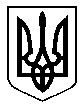 